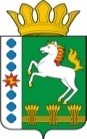 КОНТРОЛЬНО-СЧЕТНЫЙ ОРГАН ШАРЫПОВСКОГО РАЙОНАКрасноярского краяЗаключениена проект Постановления администрации Шарыповского района «О внесении изменений в Постановление  администрации Шарыповского района от 30.10.2013 № 845-п «Об утверждении муниципальной программы «Обеспечение транспортной доступности Шарыповского района»  (в ред. от 31.12.2015 № 758-п, от 19.07.2016 № 342-п, 29.11.2016 № 524-п, от 14.02.2017 № 107-п, от 16.05.2017 № 285-п, от 28.11.2017 № 779-п, от 28.02.2018 № 159-п, от 26.06.2018 № 464-п, от 30.11.2018 № 827-п)19 декабря 2018 год 						     		            № 195Настоящее экспертное заключение подготовлено Контрольно – счетным органом Шарыповского района на основании ст. 157 Бюджетного  кодекса Российской Федерации, ст. 9 Федерального закона от 07.02.2011 № 6-ФЗ «Об общих принципах организации и деятельности контрольно – счетных органов субъектов Российской Федерации и муниципальных образований», ст. 15 Решения Шарыповского районного Совета депутатов от 20.09.2012 № 31/289р «О внесении изменений и дополнений в Решение Шарыповского районного Совета депутатов от 21.06.2012 № 28/272р «О создании Контрольно – счетного органа Шарыповского района»  (в ред. от 20.03.2014 № 46/536р, от 25.09.2014 № 51/573р, от 26.02.2015 № 56/671р) и в соответствии со стандартом организации деятельности Контрольно-счетного органа Шарыповского района СОД 2 «Организация, проведение и оформление результатов финансово-экономической экспертизы проектов Решений Шарыповского районного Совета депутатов и нормативно-правовых актов по бюджетно-финансовым вопросам и вопросам использования муниципального имущества и проектов муниципальных программ» утвержденного приказом Контрольно-счетного органа Шарыповского района от 16.12.2013 № 29.Представленный на экспертизу проект Постановления администрации Шарыповского района «О внесении изменений в Постановление  администрации Шарыповского района от 30.10.2013 № 845-п «Об утверждении муниципальной программы «Обеспечение транспортной доступности Шарыповского района» (в ред. от 31.12.2015 № 758-п, от 19.07.2016 № 342-п, 29.11.2016 № 524-п, от 14.02.2017 № 107-п, от 16.05.2017 № 285-п, от 28.11.2017 № 779-п, от 28.02.2018 № 159-п, от 26.06.2018 № 464-п, от 30.11.2018 № 827-п) направлен в Контрольно – счетный орган Шарыповского района 19 декабря 2018 года. Разработчиком данного проекта Программы является муниципальное казенное учреждение «Управление службы заказчика» администрации Шарыповского района.Основанием для разработки муниципальной программы является:- статья 179 Бюджетного кодекса Российской Федерации;- постановление администрации Шарыповского района от 30.07.2013 № 540-п «Об утверждении Порядка принятия решений о разработке муниципальных программ Шарыповского района, их формировании и реализации» (в ред. от 29.06.2015 № 407-п, от 05.12.2016 № 535-п);- распоряжение администрации Шарыповского района от 02.08.2013  № 258-р «Об утверждении перечня муниципальных программ Шарыповского района» (в ред. от 29.07.2014 № 293а-р, от 17.06.2016 № 235-р, от 08.05.2018 № 171-р).Ответственный исполнитель муниципальной программы администрация Шарыповского района.Подпрограммами муниципальной программы являются:Проведение мероприятий, направленных на сохранение и улучшение транспортно – эксплуатационного состояния автомобильных дорог местного значения границ населенных пунктов в границах муниципального района.Транспортное обслуживание населения Шарыповского района.Мероприятие проведено 19 декабря 2018 года.В ходе подготовки заключения Контрольно – счетным органом Шарыповского района были проанализированы следующие материалы:- проект Постановления администрации Шарыповского района  от 30.10.2013 № 845-п «Об утверждении муниципальной программы «Обеспечение транспортной доступности Шарыповского района» (в ред. от 31.12.2015 № 758-п, от 19.07.2016 № 342-п, 29.11.2016 № 524-п, от 14.02.2017 № 107-п, от 16.05.2017 № 285-п, от 28.11.2017 № 779-п, от 28.02.2018 № 159-п, от 26.06.2018 № 464-п, от 30.11.2018 № 827-п);- паспорт муниципальной программы «Обеспечение транспортной доступности Шарыповского района».Рассмотрев представленные материалы к проекту Постановления муниципальной программы «Обеспечение транспортной доступности Шарыповского района» установлено следующее:В соответствии с проектом паспорта Программы происходит изменение по строке (пункту) «Ресурсное обеспечение муниципальной программы».После внесения изменений строка  будет читаться:Уменьшение бюджетных ассигнований по муниципальной программе за счет средств районного бюджета в сумме 23 200,00 руб. (0,03%).Вносятся изменения в  подпрограмму 1 «Проведение мероприятий, направленных на сохранение и улучшение транспортно – эксплуатационного состояния автомобильных дорог местного значения вне границ населенных пунктов в границах муниципального района» муниципальной программы, после внесения изменений в подпрограмму 1 строка «Объемы и источники финансирования подпрограммы» будет читаться:По подпрограмме 1 «Проведение мероприятий, направленных на сохранение и улучшение транспортно – эксплуатационного состояния автомобильных дорог местного значения вне границ населенных пунктов в границах муниципального района» уменьшение бюджетных ассигнований за счет средств районного бюджета в сумме 23 200,00 руб. (0,09%) с целью приведения в соответствии с Решением Шарыповского районного Совета депутатов  от 06.12.2018 № 32/287р «О внесении изменений в Решение районного Совета депутатов от 07.12.2017 № 20/198р «О районном бюджете на 2018 год и плановый период 2019-2020 годов». На основании выше изложенного Контрольно – счетный орган  Шарыповского района предлагает администрации Шарыповского района принять проект Постановления администрации Шарыповского района  «О внесении изменений в Постановление администрации Шарыповского района от 30.10.2013 № 845-п «Об утверждении  муниципальной программы «Обеспечение транспортной доступности Шарыповского района» (в ред. от 31.12.2015 № 758-п, от 19.07.2016 № 342-п, 29.11.2016 № 524-п, от 14.02.2017 № 107-п, от 16.05.2017 № 285-п, от 28.11.2017 № 779-п, от 28.02.2018 № 159-п, от 26.06.2018 № 464-п, от 30.11.2018 № 827-п).Председатель 	Контрольно – счетного органа							Г.В. СавчукАудитор Контрольно – счетного органа							И.В. ШмидтРесурсное обеспечение муниципальной программы Предыдущая редакцияПредлагаемая редакция (проект Постановления)Ресурсное обеспечение муниципальной программы Общий объем бюджетных ассигнований на реализацию муниципальной программы  составляет 85 155 608,56 руб., в том числе:за счет средств краевого бюджета в сумме 80 943 069,00 руб., из них2018 год – 37 323 469,00 руб.;2019 год – 21 736 400,00 руб.;2020 год – 21 883 200,00 руб.за счет средств районного бюджета в сумме 4 212 539,56 руб., из них:2018 год – 1 406 939,56 руб.;2019 год – 1 401 400,00 руб.;2020 год – 1 404 200,00 руб.Общий объем бюджетных ассигнований на реализацию муниципальной программы  составляет 85 132 408,56 руб., в том числе:за счет средств краевого бюджета в сумме 80 943 069,00 руб., из них2018 год – 37 323 469,00 руб.;2019 год – 21 736 400,00 руб.;2020 год – 21 883 200,00 руб.за счет средств районного бюджета в сумме 4 189 339,56 руб., из них:2018 год – 1 383 739,56 руб.;2019 год – 1 401 400,00 руб.;2020 год – 1 404 200,00 руб. Объемы и источники финансирования подпрограммы  Предыдущая редакция подпрограммы Предлагаемая редакция подпрограммы(Проект Постановления) Объемы и источники финансирования подпрограммы  Общий объем бюджетных ассигнований на реализацию подпрограммы составляет в сумме 25 152 139,56 руб., из них: за счет средств краевого бюджета в сумме 24 716 600,00 руб., в том числе:2018 год – 17 042 000,00 руб.;2019 год – 3 763 900,00 руб.;2020 год – 3 910 700,00 руб.за счет средств районного бюджета в сумме 435 539,56 руб., в том числе:2018 год -  147 939,56 руб.;2019 год -  142 400,00 руб.;2020 год – 145 200,00 руб.Общий объем бюджетных ассигнований на реализацию подпрограммы составляет в сумме 25 128 939,56 руб., из них: за счет средств краевого бюджета в сумме 24 716 600,00 руб., в том числе:2018 год – 17 042 000,00 руб.;2019 год – 3 763 900,00 руб.;2020 год – 3 910 700,00 руб.за счет средств районного бюджета в сумме 412 339,56 руб., в том числе:2018 год -  124 739,56 руб.;2019 год -  142 400,00 руб.;2020 год – 145 200,00 руб.